Vivek 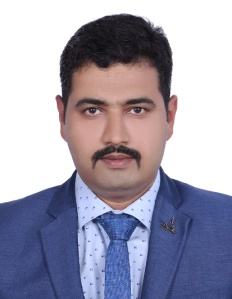 Email: vivek.388119@2freemail.com  Accounts & Finance Professional To achieve strategic position in the fast growing organization and contribute to the maximum of my ability in achieving the Long-term Goals of the OrganizationProfessional Overview B.Com with over 9 years of UAE experience & 16 years total experience in handling Accounting functions with reputed organizations in Pharmaceutical, Insurance & Banking Sector Hands-on experience in:Master in AR & AP - Debtor/ Creditor control,GL Accounts & Bank Reconciliations and MIS ReportingFormulating sales budgets for the projects and implementing systems/procedures, conducting AR/AP ageing analysis, preparing key reports to exercise financial control and enhance overall efficiency of the organization.An effective communicator with good relationship building & interpersonal skills coupled with strong analytical, problem solving & organizational abilities; abilities in liaising with Banks and other External Agencies.INFORMATION TECHNOLOGY PURVIEWWell versed with MS Office Applications like MS Excel (VLOOKUP, Pivot Tables and other Excel Functions), Oracle ERP Package, Outlook and Internet ApplicationsAcademic Credentials Bachelor of Commerce (Accounting) – North Maharashtra University, India Professional Credentials Diploma in Software Engineering (DSE), APTECH Computer Education IndiaCareer ChronologyAccountantFrom May 2017 – Till Datewith Casa Farmaceutica LLC DubaiPharmaceutical Company in IV Fluids Distribution having business clients in UAE Significant Contributions: Preparation of Weekly and monthly MIS reports & direct reporting to Managing Director.Involved in monthly accounts closing and Reporting , Business analysis Report GL Maintenance – Taking care of AR & AP,Aging analisys,  Bank Reconciliation for accounts, GL reconciliation.Handling customer & supplier account opening.Handling commission distribution, bonuses, samples distribution, Credit NotesPreparation weekly Cash Position Report, Recording of Daily, monthly & annual provisional entries.Coordination with Sales team for sales reporting and targets setting Preparing daily & monthly Sales Reconciliation incentive calculation.Petty Cash Reconciliation, Payroll - with W.P.S (Wages protection system) system.   Administration & Legal Compliance Contributions: Office setup, Co-ordination with different legal consultant, embassy services. Preparation of Agreements related to purchase & Sales SOFTWARE- Marg-ERPCareer ChronologyAccountantFrom December-2013 – May 2017with Cardinal Pharmaceuticals Store LLC DubaiA Fast growing Pharmaceutical Distribution Company having business clients in UAE Significant Contributions: Preparation of Weekly and monthly MIS reports & direct reporting to Finance Director.Assist in monthly accounts closing and ReportingGeneral Ledger Maintenance – Taking care of AR & AP,Aging analisys,  Bank Reconciliation for accounts.Handled customer account openingHandled commission distribution, bonuses, samples distributionPreparation weekly Cash Position Report, Recording entries.Coordination with Sales team for sales reporting Preparing daily & monthly Sales Reconciliation incentive calculation.Handled Petty Cash, Payroll - with W.P.S (Wages protection system) system.   Administration & Legal Compliance Contributions: Preparation of Agreements related to purchase/Sales Handled Admin & HR related profileSOFTWARE- Syros-ERPCareer ChronologyAccountant cum Store Keeper2010 – 2013with Pharmalink Significant Contributions:Handled Accounts ReceivablesPrepare collection tracker & ageing summary for receivables.Handled of Invoicing & Stock.Record Journal entries.Assist in company Audit reporting & Inventory reports.Handled Petty Cash of and maintaining record for reconciliationHandled Debit & Credits Notes.Handled Admin & HR related profile. Vendor Management.Career ChronologyAccounts & Administrative Executive2007 – 2010with Reliance Insurance Company (India)RIC is a service provider organization having business curiosity both at national and international arena and has achieved absolute distinction with its full blown professional designs up-to the entire satisfaction of its valuable clients. The Reliance Group also operates in Africa.Significant Contributions:Handled Sales Accounting, Account Receivables & their Reconciliation.Responsible for major Cash & Cheque collection.Bank Reconciliation.Office management and handling general administration. Career ChronologyCashier/ Assistant Manager Loan2003 – 2007 with Chopda Urban Co-operative BankSignificant Contributions:Handled Cash Receipts & Payments.Cash ManagementPreparation of cash requisition for obtaining funds from head office.Bank Reconcialation.Spot Visit & related reportingLoan Disbursement & DocumentationLoan RecoveryCo-ordination with Legal advisor.Skills Enhancing Schedules (Workshops) & Extra CurriculamDeveloping Employability Skills ProgramOrganizer:M J Collage, North Maharashtra University,National Cadet Corp (NCC)Personal AttributesHigh level of self-motivation, determination and confidence in your abilities.Ability to work to deadlines, under pressureAnalytical and logical approach.Strong communication and interpersonal skills.Relationship building skill.Ability to function as member of a team and as an individual.Willingness to learn and adopt latest professional knowledge. Adaptability to changing environment.Ability to function and deliver results under pressure situations.Additional Information Languages: English – FluentHindi – National LanguageMarathi – NativeHobbies & Interest: Reading, Music, Playing Cricket. 